بسمه تعالیفرم پروپوزال طرح حمایت از پایان‌نامه تحصیلات تکمیلی تاریخ تنظیم:  /  / مدت پیشنهادی (ماه):  جدول زمانبندی و مراحل اجرا: 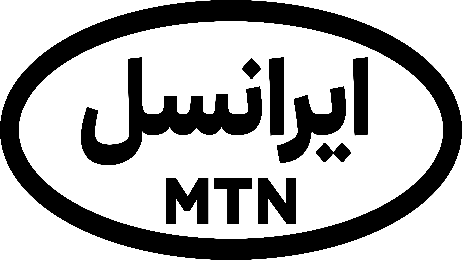 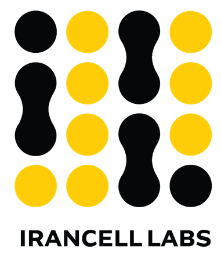 کلیات پژوهشکلیات پژوهشکلیات پژوهشعنوانعنوانعنوانفارسیانگلیسینوع پروژهنوع پروژهنوع پروژهپایان نامه کارشناسی ارشد     پایان نامه کارشناسی ارشد     پایان نامه دکتری     تعریف واژگان کلیدیتعریف واژگان کلیدیتعریف واژگان کلیدیمشخصات دانشجومشخصات دانشجومشخصات دانشجومشخصات دانشجونام و نام‌خانوادگیکد ملیرشته تحصیلیگرایشدانشگاه محل تحصیلشماره دانشجوییپست الکترونیکتلفن آدرس محل سکونت:  آدرس محل سکونت:  آدرس محل سکونت:  آدرس محل سکونت:  مشخصات استاد/اساتید راهنمامشخصات استاد/اساتید راهنمامشخصات استاد/اساتید راهنمامشخصات استاد/اساتید راهنمانام و نام‌خانوادگیرشته و تخصصمرتبه علمیدانشگاه محل خدمتپست الکترونیکتلفنتلفن همراهتعداد پایان نامه های راهنمایی شدهکارشناسی ارشد دکتری آدرس محل اشتغال:  آدرس محل اشتغال:  آدرس محل اشتغال:  آدرس محل اشتغال:  مشخصات استاد مشاور (اختیاری)مشخصات استاد مشاور (اختیاری)مشخصات استاد مشاور (اختیاری)مشخصات استاد مشاور (اختیاری)نام و نام‌خانوادگیرشته و تخصصمرتبه علمیدانشگاه محل خدمتپست الکترونیکتلفنتلفن همراهآدرس محل اشتغال:  آدرس محل اشتغال:  آدرس محل اشتغال:  آدرس محل اشتغال:  اطلاعات پژوهشاطلاعات پژوهشاطلاعات پژوهشاطلاعات پژوهشاطلاعات پژوهشماهیت:بنیادیکاربردیتوسعه ایمطالعاتیبیان مسأله: بیان مسأله: بیان مسأله: بیان مسأله: بیان مسأله: پیشینه: پیشینه: پیشینه: پیشینه: پیشینه: نوآوری: نوآوری: نوآوری: نوآوری: نوآوری: روش تحقیق/خلاصه مراحل: دستاوردهای مورد انتظار: کاربران نتایج: ردیففعالیتطول مدت(روز)زمان اجراء (ماه) (طرح پژوهشی کارشناسی ارشد)زمان اجراء (ماه) (طرح پژوهشی کارشناسی ارشد)زمان اجراء (ماه) (طرح پژوهشی کارشناسی ارشد)زمان اجراء (ماه) (طرح پژوهشی کارشناسی ارشد)زمان اجراء (ماه) (طرح پژوهشی کارشناسی ارشد)زمان اجراء (ماه) (طرح پژوهشی کارشناسی ارشد)زمان اجراء (ماه) (طرح پژوهشی کارشناسی ارشد)زمان اجراء (ماه) (طرح پژوهشی کارشناسی ارشد)زمان اجراء (ماه) (طرح پژوهشی کارشناسی ارشد)زمان اجراء (ماه) (طرح پژوهشی کارشناسی ارشد)زمان اجراء (ماه) (طرح پژوهشی کارشناسی ارشد)زمان اجراء (ماه) (طرح پژوهشی کارشناسی ارشد)ردیففعالیتطول مدت(روز)زمان اجراء (ماه) (طرح پژوهشی دکتری)زمان اجراء (ماه) (طرح پژوهشی دکتری)زمان اجراء (ماه) (طرح پژوهشی دکتری)زمان اجراء (ماه) (طرح پژوهشی دکتری)زمان اجراء (ماه) (طرح پژوهشی دکتری)زمان اجراء (ماه) (طرح پژوهشی دکتری)زمان اجراء (ماه) (طرح پژوهشی دکتری)زمان اجراء (ماه) (طرح پژوهشی دکتری)زمان اجراء (ماه) (طرح پژوهشی دکتری)زمان اجراء (ماه) (طرح پژوهشی دکتری)زمان اجراء (ماه) (طرح پژوهشی دکتری)زمان اجراء (ماه) (طرح پژوهشی دکتری)زمان اجراء (ماه) (طرح پژوهشی دکتری)زمان اجراء (ماه) (طرح پژوهشی دکتری)زمان اجراء (ماه) (طرح پژوهشی دکتری)زمان اجراء (ماه) (طرح پژوهشی دکتری)زمان اجراء (ماه) (طرح پژوهشی دکتری)زمان اجراء (ماه) (طرح پژوهشی دکتری)زمان اجراء (ماه) (طرح پژوهشی دکتری)زمان اجراء (ماه) (طرح پژوهشی دکتری)زمان اجراء (ماه) (طرح پژوهشی دکتری)زمان اجراء (ماه) (طرح پژوهشی دکتری)زمان اجراء (ماه) (طرح پژوهشی دکتری)زمان اجراء (ماه) (طرح پژوهشی دکتری)ردیففعالیتطول مدت(روز)1234567891011121314151617181920212223241234567891011121314151617181920مراجع: تاییدات و تعهداتتاییدیه رئیس تحصیلات تكمیلی/ معاون پژوهشی دانشكده:بدینوسیله تایید می‌گردد موضوع  پیشنهادی از سوی آقا/خانم  دانشجوی مقطع  رشته/ گرایش  دانشگاه/دانشكده  به تایید دانشگاه رسیده است.نام و نام خانوادگیسمتامضاء، تاریخ و مهرتأییدیه استاد/ اساتید راهنمابدینوسیله کلیه بندهای مندرج در پروپزال فوق  با  موضوع  مورد تایید اینجانب می باشد.نام و نام‌خانوادگی امضاء و تاریختعهدات دانشجواینجانب   به شماره ملی  و شماره دانشجویی  دانشجوی رشته/گرایش  دانشگاه  متعهد می‌گردم:در صورت عدم تأیید حمایت از پایان‌نامه اینجانب هیچگونه ادعایی از شرکت خدمات ارتباطی ایرانسل نخواهم داشت.در حال حاضر در خصوص موضوع اعلامی از هیچ شرکتی حمایت مالی دریافت ننموده و در صورت تصویب  پروپوزال از ارائه آن به سایر شركت‌ها و انعقاد قرارداد خودداری خواهم نمود.نام و نام خانوادگی امضا و تاریخ